Supplementary MaterialEfficacy of a Plant-Microbe System: Pisum sativum (L.) Cadmium-Tolerant Mutant and Rhizobium leguminosarum Strains, Expressing Pea Metallothionein Genes PsMT1 and PsMT2, for Cadmium PhytoremediationViktor E. Tsyganov1,2*, Anna V. Tsyganova1, Artemii P. Gorshkov1, Elena V. Seliverstova1,3, Viktoria E. Kim1, Elena P. Chizhevskaya1, Andrey A. Belimov1, Tatiana A. Serova1, Kira A. Ivanova1, Olga A. Kulaeva1, Pyotr G. Kusakin1, Anna B. Kitaeva1, Igor A. Tikhonovich1,4 1All-Russia Research Institute for Agricultural Microbiology, Pushkin 8, Saint-Petersburg, Russia2Saint Petersburg Scientific Center RAS, Universitetskaya embankment 5, 199034, Russia3Sechenov Institute of Evolutionary Physiology and Biochemistry of the Russian Academy of Sciences, Toreza prospect 44, Saint Petersburg, 194223, Russia4Saint Petersburg State University, Department of Genetics and Biotechnology, Saint Petersburg, Russia* Correspondence: 
Viktor E. Tsyganov
tsyganov@arriam.spb.ruSupplemental Table 1. Primers used in this study.Supplemental Table 2. Content of nutrient elements in shoots of pea genotypes SGE and SGECdt grown in nutrient solution and inoculated with R. leguminosarum bv. viciae strains 3841, 3841-PsMT1 or 3841-PsMT2, respectively.Different letters show significant differences between treatments within sub columns for untreated and Cd-treated plants, whereas different symbols show significant differences between average values for all inoculation treatments (least significant difference test, P < 0.05, n = 5). De data are means ± SE. DW stands for dry weight.SUPPLEMENTAL FIGURE S1 Ultrastructural organization of untreated nodules of wild-type SGE inoculated with R. leguminosarum bv. viciae strain 3841. (A) An infected cell from the nitrogen fixation zone. (B) An infected cell from the infection zone. ba, bacteroid; cw, cell wall; v, vacuole; a, amyloplast; arrows indicate symbiosome membrane. Scale bar = 500 nm.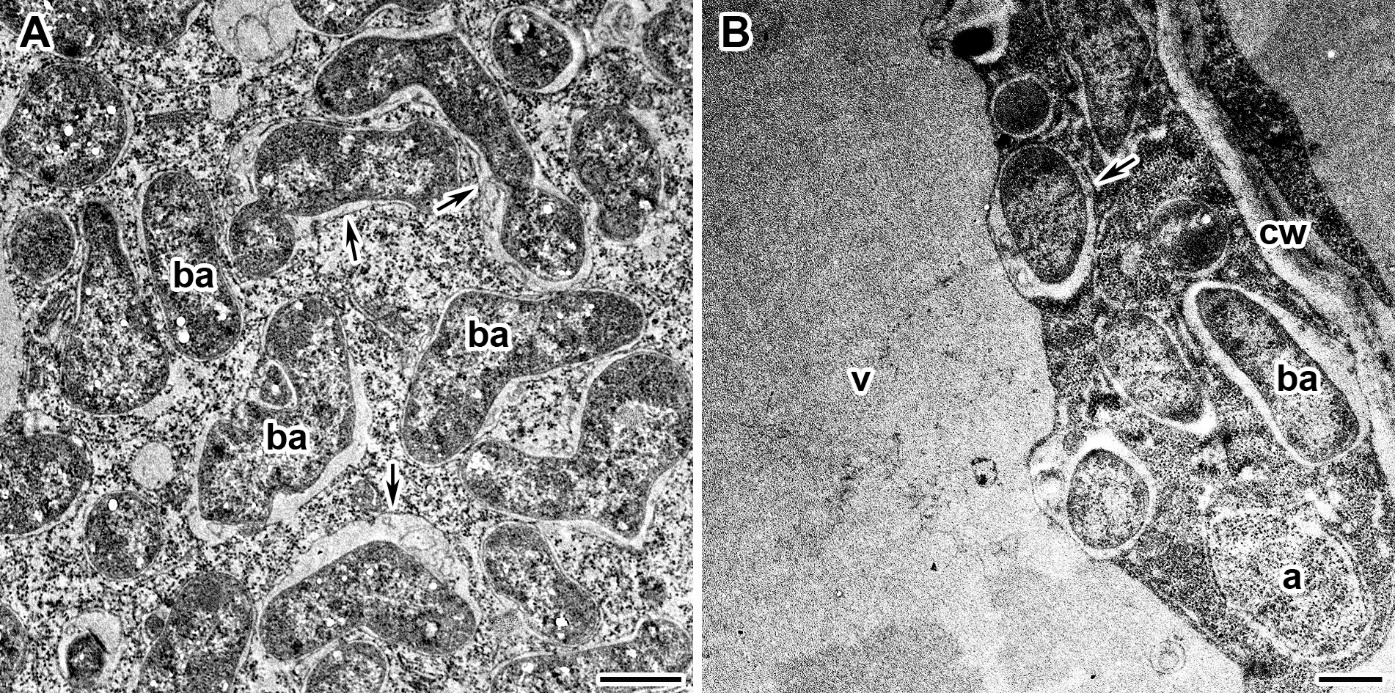 SUPPLEMENTAL FIGURE S2 Accumulation of the electron dense crystals in vacuole in the cadmium treated nodules of wild-type SGE (A,C,E) and mutant SGECdt (B,D,F) inoculated with R. leguminosarum bv. viciae strain 3841 (A,B), 3841-MT1 (C,D) and 3841-MT2 (E,F). ba, bacteroid; b, bacterium; v, vacuole; triangles indicate electron dense crystals in vacuole. Scale bar = 500 nm.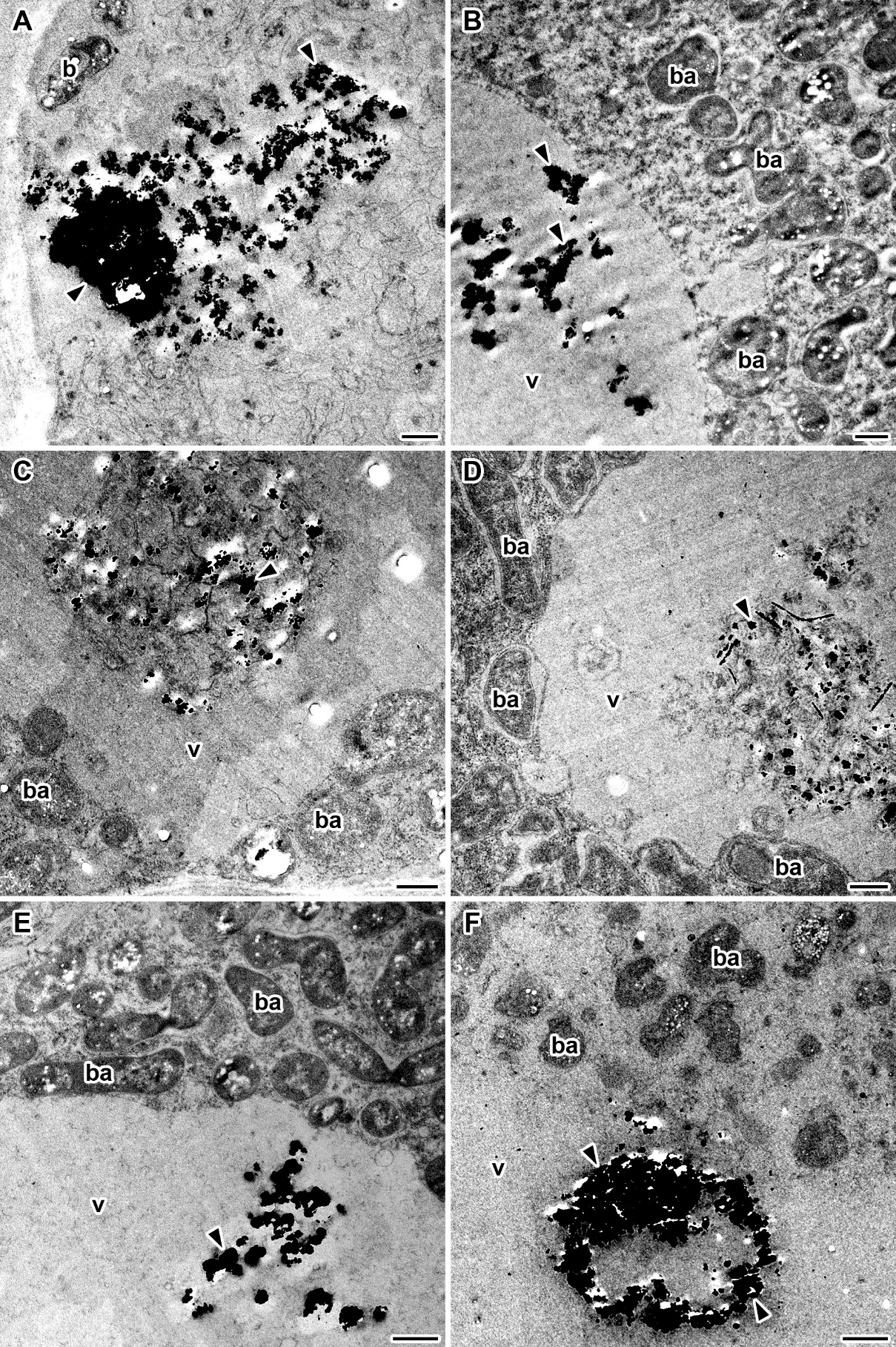 Primer nameSequence (5’–3’)MT1-F ATGTCTGGATGTGGTTGTGGAMT1-R GCCTCCAATATCTCTGCTTCAMT2-F ATGTCTTGCTGTGGTGGAAACTMT2-R ATCCTGCCACTAAACGGGGnifH-F GGATCCCGTCGTTGCCTGCTGnifH-R GTTTGGCGTTCCTTCATGTGTTCPsMT-1FATGTCTGGATGTGGTTGTGGAAGPsMT-1RTCATTTGCAGTTGCAAGGGTCAPsMT-2FTGGAAACTGTGGTTGCGGTACTAGPsMT-2RTCCACATTTGCAGCCATCATTCTCTreatmentsB, ng g-1 DWCa, mg g-1 DWCo, µg g-1 DWCu, µg g-1 DWFe, µg g-1 DWK, mg g-1 DWMg, mg g-1 DWMn, µg g-1 DWMo, µg g-1 DWN, mg g-1 DWNa, µg g-1 DWNi, µg g-1 DWP, mg g-1 DWZn, µg g-1 DWUntreated plantsUntreated plantsUntreated plantsUntreated plantsUntreated plantsUntreated plantsUntreated plantsUntreated plantsUntreated plantsUntreated plantsUntreated plantsUntreated plantsUntreated plantsUntreated plantsSGE + 384128 ± 0.8cd8,0 ± 0.2abc4,4 ± 0.1ab84 ± 2d73 ± 8cd30 ± 0.2cd5,1 ± 0.1a64 ± 1a46 ± 2b18.1 ± 0.6abc288 ± 12d3,6 ± 0.1c70 ± 2c107 ± 4cdSGECdt + 384127 ± 0.8cd8,6 ± 0.2c4,4 ± 0.1ab73 ± 3bc68 ± 5bc30 ± 0.6cd5,1 ± 0.2a67 ± 3a37 ± 1a17.8 ± 0.5abc262 ± 20cd3,5 ± 0.1bc58 ± 3b102 ± 2cSGE + 3841-PsMT126 ± 0.8bc8,3 ± 0.2bc4,4 ± 0.1ab72 ± 2ab72 ± 5cd28 ± 0.7b5,2 ± 0.1a66 ± 2a32 ± 2a17.4 ± 0.7ab248 ± 12bcd3,4 ± 0.1bc59 ± 2b86 ± 3bcSGECdt + 3841-PsMT126 ± 0.6bc8,4 ± 0.3bc4,2 ± 0.1ab72 ± 3ab69 ± 8c28 ± 0.9b5,0 ± 0.2a65 ± 2a38 ± 3a17.7 ± 0.9abc246 ± 19bcd3,2 ± 0.1bc58 ± 3b91 ± 3bcSGE + 3841-PsMT233 ± 1.6e7,3 ± 0.4ab4,4 ± 0.1a79 ± 1bcd58 ± 4abc28 ± 0.3b5,4 ± 0.1ab68 ± 3ab36 ± 2a19.7 ± 0.7bc273 ± 7cd3,4 ± 0.1bc62 ± 1bc93 ± 3bcSGECdt + 3841-PsMT236 ± 1.0e7,3 ± 0.4ab4,4 ± 0.2ab75 ± 2bc55 ± 7abc29 ± 0.6bc5,6 ± 0.3bc83 ± 3c37 ± 2a19.0 ± 1.4bc294 ± 32d3,4 ± 0.3bc59 ± 3b96 ± 2bcPlants treated with 0.5 µM CdCl2Plants treated with 0.5 µM CdCl2Plants treated with 0.5 µM CdCl2Plants treated with 0.5 µM CdCl2Plants treated with 0.5 µM CdCl2Plants treated with 0.5 µM CdCl2Plants treated with 0.5 µM CdCl2Plants treated with 0.5 µM CdCl2Plants treated with 0.5 µM CdCl2Plants treated with 0.5 µM CdCl2Plants treated with 0.5 µM CdCl2Plants treated with 0.5 µM CdCl2Plants treated with 0.5 µM CdCl2Plants treated with 0.5 µM CdCl2SGE + 384127 ± 1.7bcd7,5 ± 0.5ab4,5 ± 0.1bc75 ± 2bcd86 ± 5d31 ± 0.5cd6,0 ± 0.2cd105 ± 4de36 ± 3a19.8 ± 0.4c252 ± 15bcd3,3 ± 0.1bc60 ± 2b106 ± 7cdSGECdt + 384124 ± 1.3abc8,0 ± 0.5a4,1 ± 0.1ab70 ± 4ab58 ± 3abc27 ± 1.2ab5,6 ± 0.2bc101 ± 5de34 ± 3a19.9 ± 1.0c171 ± 15a2,7 ± 0.1ab56 ± 4ab97 ± 7cSGE + 3841-PsMT118 ± 1.1a7,2 ± 0.5a4,3 ± 0.2ab65 ± 4ab56 ± 5abc28 ± 1.2b6,1 ± 0.3cd90 ± 6cd38 ± 3a18.6 ± 0.7bc198 ± 15ab2,8 ± 0.2ab51 ± 4ab73 ± 4aSGECdt + 3841-PsMT123 ± 0.8b8,3 ± 0.5bc3,9 ± 0.2b64 ± 3a50 ± 3a25 ± 0.8a5,7 ± 0.3bcd98 ± 6de34 ± 4a16.2 ± 0.3a160 ± 12a2,5 ± 0.1a49 ± 3a73 ± 4aSGE + 3841-PsMT224 ± 1.0b8,1 ± 0.5abc4,3 ± 0.1a72 ± 2b69 ± 5c32 ± 0.7d6,2 ± 0.2de106 ± 7e38 ± 1a17.9 ± 0.9abc155 ± 8a2,8 ± 0.1ab59 ± 2b89 ± 3bcSGECdt + 3841-PsMT230 ± 1.1d7,6 ± 0.2ab5,0 ± 0.3c81 ± 5cd76 ± 6cd32 ± 0.8d6,7 ± 0.2e144 ± 7f47 ± 3b18.2 ± 0.7abc230 ± 38bc3,5 ± 0.3bc65 ± 5bc114 ± 4dAverage for all inoculation treatmentsAverage for all inoculation treatmentsAverage for all inoculation treatmentsAverage for all inoculation treatmentsAverage for all inoculation treatmentsAverage for all inoculation treatmentsAverage for all inoculation treatmentsAverage for all inoculation treatmentsAverage for all inoculation treatmentsAverage for all inoculation treatmentsAverage for all inoculation treatmentsAverage for all inoculation treatmentsAverage for all inoculation treatmentsAverage for all inoculation treatmentsUntreated SGE29 ± 1.0#7,9 ± 0.2*4,4 ± 0.1*78 ± 2#68 ± 4*29 ± 0.4*5,2 ± 0.1*66 ± 1*38 ± 2*18.4 ± 0.4*270 ± 7#3,5 ± 0.1#64 ± 2#95 ± 3*Untreated SGECdt30 ± 1.2#8,1 ± 0.2*4,3 ± 0.1*73 ± 2*#64 ± 4*29 ± 0.5*5,3 ± 0.1*72 ± 3*37 ± 1*18.1 ± 0.6*267 ± 14#3,4 ± 0.1#58 ± 2*#96 ± 2*Cd-treated SGE23 ± 1.2*7,6 ± 0.3*4,4 ± 0.1*71 ± 2*70 ± 4*30 ± 0.6*6,1 ± 0.1#101 ± 4#37 ± 1*18.8 ± 0.4*202 ± 13*3,0 ± 0.1*56 ± 2*89 ± 4*Cd-treated SGECdt26 ± 1.0*8,0 ± 0.2*4,3 ± 0.2*72 ± 3*62 ± 4*28 ± 0.9*6,0 ± 0.2#114 ± 7@38 ± 2*18.2 ± 0.6*187 ± 16*2,9 ± 0.2*57 ± 3*94 ± 5*